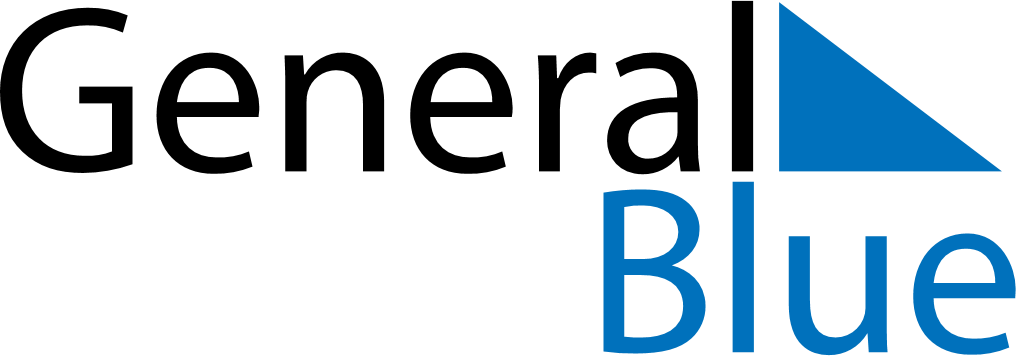 Daily PlannerMarch 30, 2025 - April 5, 2025Daily PlannerMarch 30, 2025 - April 5, 2025Daily PlannerMarch 30, 2025 - April 5, 2025Daily PlannerMarch 30, 2025 - April 5, 2025Daily PlannerMarch 30, 2025 - April 5, 2025Daily PlannerMarch 30, 2025 - April 5, 2025Daily Planner SundayMar 30MondayMar 31TuesdayApr 01WednesdayApr 02ThursdayApr 03 FridayApr 04 SaturdayApr 05MorningAfternoonEvening